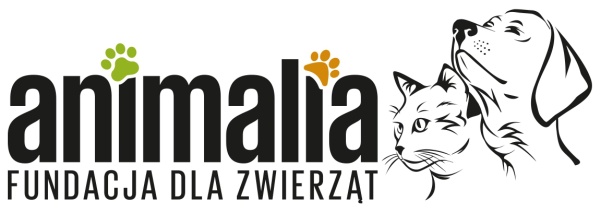  www.fdz-animalia.pl NIP : 782-234-41-37	     REGON: 300219462 	KRS: 0000248335Konto bankowe: PKO BP  Oddział Poznań 53 1440 1286 0000 0000 0453 3704Organizacja Pożytku Publicznego. Podaruj nam 1%!ANKIETA PRZEDADOPCYJNA - KOTTa ankieta została stworzona po to, aby byli Państwo świadomi, jaką odpowiedzialność na siebie biorą. Prosimy o szczere odpowiedzi na pytania. Każda odpowiedź będzie przeanalizowana przez osobę przeprowadzającą z Państwem adopcję, aby obie strony miały pewność, że jest to decyzja słuszna zarówno dla Państwa, jak i dla szukającego domu zwierzaka.Imię i Nazwisko: . . . . . . . . . . . . . . . . . . . . . . . . . . . . . . . . . . . . . . Wiek: : . . . . . . . . . . . . . . . . . . . . . . . . . . . . . . . . . . . . . . . . . . . . . .Telefon: : . . . . . . . . . . . . . . . . . . . . . . . . . . . . . . . . . . . . . . . . . . . ..Email: : . . . . . . . . . . . . . . . . . . . . . . . . . . . . . . . . . . . . . . . . . . . . . .Adres zamieszkania: : . . . . . . . . . . . . . . . . . . . . . . . . . . . . . . . . . . . . . . . . . . . . . . : . . . . . . . . . . . . . . . . . . . . . . . . . . . . . . . . . . . . . . . . . . . . . . : . . . . . . . . . . . . . . . . . . . . . . . . . . . . . . . . . . . . . . . . . . . Adres zameldowania: : . . . . . . . . . . . . . . . . . . . . . . . . . . . . . . . . . . . . . . . . . . . . . . : . . . . . . . . . . . . . . . . . . . . . . . . . . . . . . . . . . . . . . . . . . . . . . : . . . . . . . . . . . . . . . . . . . . . . . . . . . . . . . . . . . . . . . . . . Ilu członków liczy Państwa rodzina? Jeśli są dzieci, to w jakim wieku?Czy wszyscy członkowie Państwa rodziny akceptują fakt adopcji kota i zgadzają się na nowego domownika?Czy mieszkają Państwo w domu wolnostojącym, szeregowcu czy w mieszkaniu? Czy są Państwo właścicielami lokalu, w którym Państwo mieszkają? W przypadku najmu, czy właściciel lokalu wie o adopcji kota i się na nią zgadza?Czy kot będzie mieszkał z Państwem w domu / mieszkaniu?Jeśli się Państwo przeprowadzą, co zrobią Państwo z kotem?Co zrobią Państwo z kotem podczas wyjazdów, np. wakacyjnych?Jakie zwierzęta mieli Państwo przez ostatnie lata i jakie były ich losy?Jakie zwierzęta mają Państwo obecnie?Czy kiedykolwiek oddali Państwo swojego zwierzaka np. na wieś, do rodziny, do schroniska (jeśli tak, prosimy o podanie powodu)?Kot może żyć ponad 15 lat. Czy przewidziane jest miejsce dla kota w życiu Państwa rodziny na tak długo?Kot może w nowym miejscu być zestresowany i nawet przez kilka tygodni zachowywać się płochliwie. W tym czasie powinien mieć zapewnione spokojne miejsce, gdzie będzie jego azyl, nikt nie powinien go do niczego zmuszać. Powinien mieć możliwość spokojnego zapoznania się z domem i domownikami. Czasem ze strachu kot może posiusiać się nie tam, gdzie trzeba, może coś stłuc itd. Czy jesteście Państwo gotowi to znieść?Czy w Państwa domu są osoby z alergią na sierść lub ślinę kota?Czy planują Państwo wydatki związane z zakupem kuwety, transportera, drapaka i innych akcesoriów dla kota?Jaki jest Państwa stosunek do sterylizacji/kastracji zwierząt?Czego oczekują Państwo od kota? Jaki powinien on być?Czy są Państwo przygotowani na wydatki związane z koniecznymi szczepieniami, regularnym odrobaczaniem kota oraz na wydatki związane z ewentualną jego chorobą?Czy są Państwo gotowi podpisać umowę adopcyjną, w której ważnym punktem będzie deklaracja, że kot NIGDY nie trafi na ulicę ani do schroniska, a w razie gdyby nie mogli Państwo go zatrzymać z ważnych powodów życiowych, oddadzą go Państwo WYŁĄCZNIE naszej fundacji?Czym zamierzają Państwo karmić kota?Czy kot będzie miał możliwość swobodnego wychodzenia na zewnątrz bez opieki?Czy są Państwo gotowi zabezpieczyć balkon i okna, tak żeby uniemożliwić kotu wypadnięcie z nich?Czy zgodzą się Państwo na wizytę wolontariusza w domu przed adopcją oraz wizytę poadopcyjną?Na jakim portalu znaleźli Państwo ogłoszenie kota?Wyrażam zgodę na przetwarzanie moich danych osobowych zawartych w powyższym formularzu przez Administratora -Fundację dla Zwierząt Animalia, ul. Kazimierza Wielkiego 5a/106 61-863 Poznań, KRS: 0000248335,zgodnie z ustawą z dnia 29 sierpnia 1997 r. o ochronie danych osobowych (tj. Dz. U. Nr 101 z 2002 r., poz. 926 z późn. zm.), na potrzeby przeprowadzenia procesu adopcyjnego.PODPIS . . . . . . . . . . . . . . . . . . . . . . . . . . . . . . . . . . . . . . . . . . . . .Dziękujemy za wypełnienie ankiety